花蓮縣北濱國民小學107學年度校園地震災害防救演練計畫壹、緣起臺灣位處於環太平洋地震帶上，花蓮縣又為菲律賓板塊及歐亞板塊撞擊區，時常發生地震災害並造成人員及財產大幅損失，雖然地震災害並非人力可以制止，但仍可藉由教育訓練及即時因應來減少民眾生命財產之損失。本次演練為模擬米侖斷層地帶發生地震災害情況，實施應變處理，藉以強化學校災害防救應變處置及善後復原重建作業能力，並作為日後災害處置經驗參考。教育部自民國95年起陸續推動「中小學防災教育深耕實驗研發專案計畫」，藉以推動各級學校防災教育。因此透過辦理校園防災演練並落實校園防災教育，以建立學校防災應變之組織編制及任務分工，並妥善完成災害整備工作，以健全校園災害防救機制，提升師生對於地震災害之認識與預防、整備及應變能力，實為刻不容緩。貳、依據ㄧ、「災害防救法」。二、教育部令頒「構建校園災害管理機制實施要點」。三、教育部令頒「校園安全及災害事件通報作業要點」。參、目的一、透過本次校園防災演練，檢視本校災害處置能力及各項應變流程，整合災害處理效能，並從中汲取經驗，以強化學校災害防救應變處置暨善後復原重建作業能力。二、藉由學校師生演練，瞭解災害防救的實際操作，深化各學齡層防災素養，達成校園防災的目標，奠基永續安全校園。肆、辦理時間    一、時間：107年9月21日（五）9：21~10:30    二、校內前置作業時間表伍、組織一、災害應變小組組織架構圖二、災害應變組織成員分工表演練時間（9月18日14：10～15：50  及  9月21日09：21～10：30）陸、緊急疏散流程圖柒、緊急疏散路線圖（如附件）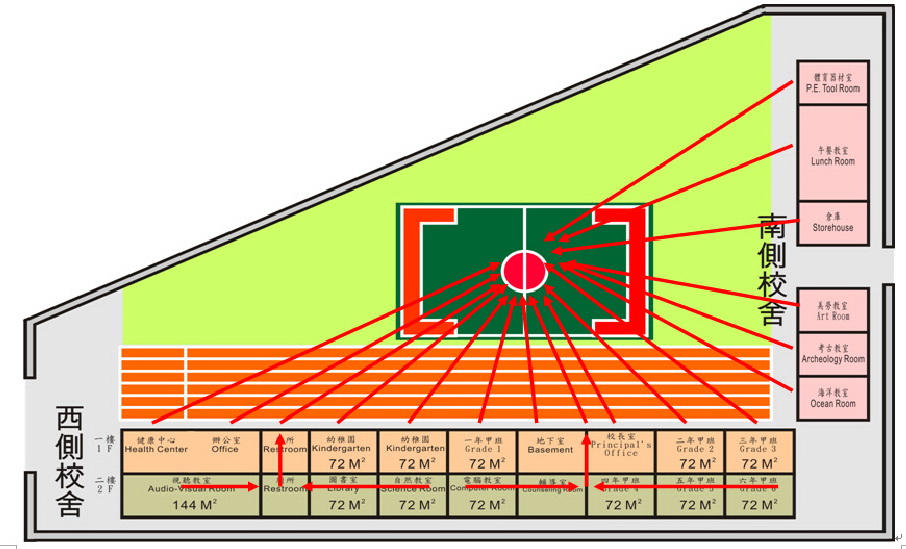 捌、地震災害防救演練項目及任務分工表    （詳如附件一、演練腳本）玖、預期效益期望藉由完備、落實的防災計畫，從減災、整備、應變與復原之推展，使災害來臨時，迅速應變，把損傷減到最低，防止二次災害擴大；透過宣導、演練達到教化效果，並建立各處室橫向聯絡的機制，災害發生時可快速啟動聯絡網，使應變、復原之處置能迅速且完備。拾、本計畫經校長核可後實施，修正時亦同。                          教導主任：簡大鈞承辦人：林秀燕            總務主任: 彭莘茹                          校長：周春玉	花蓮縣107年度下半年辦理複合式防災避難演練成果	辦理時間：107年9月18日                 校名：北濱國小演練活動檢討會議紀錄一、日期：107年 9月19日                 二、時間：13時 30分三、會議地點：資訊教室                   四、會議主持：周春玉校長五、出席人員：校長、二處主任、訓導組長六、會議內容摘要：1.所有師生配合度高、秩序良好、成效斐然。2.二樓班級疏散速度須加快。3.幼兒園小朋友直接穿室內拖鞋疏散。4.建議導師回報人數的程序再簡潔，各班到齊就蹲下，組長可一目了然立即進行搜救。5.因學校工友退休遇缺不補，替代役退役後再無新替代役，人力縮減，因此搶救組除總務主任外還加入三、四年級導師協助。七、散會：14時00分             名稱日期參與人員籌備會議107年9月12日（三）13：30～14：00全校同仁防災教育（講座1）107年9月13日（四）體育課08：50～09：30小一師生防災教育（講座2）107年9月18日（二）13：20～13：40全校師生防災預演+檢討會107年9月19日（二）13：40～14：50全校師生 國家防災日正式演練107年9月21日（五）09：21～10：30全校師生編組及負責人員負責工作指揮官校長1.負責指揮、督導、協調。2.負責協調及主導各組中所有運作。副指揮官(兼發言人)教導主任1.負責統一對外發言受災情形、目前處置狀況等。搶救組總務主任校護1.受災學校教職員生之搶救及搜救。2.清除障礙物協助逃生。3.強制疏散不願避難之學校教職員生。4.依情況支援避難引導組。5.基本急救、重傷患就醫護送。6.心理諮商。7.急救常識宣導。8.提供紓解壓力方法。通報組訓導組長1.以電話通報應變中心已疏散人數、收容地點、災情及學校教職員、學生疏散情況。2.負責蒐集、評估、傳播和使用有關於災害與資源狀況發展的資訊。3.負責協調及主導各組中所有運作。避難引導組幼兒園主任教務組長一年級導師二年級導師三年級導師四年級導師五年級導師六年級導師   幼兒園教保員(二名)1.分配責任區，協助疏散學校教職員、學生至避難所。2.協助登記至避難所人員之身份、人數。3.設置服務站，提供協助與諮詢。4.協助疏散學區周遭受災民眾至避難所。5.協助發放生活物資、糧食及飲水。6.各項救災物資之登記、造冊、保管及分配。7.協助設置警戒標誌及交通管制。8.維護學校災區及避難場所治安。資料組資料組實習教師一、二樓攝影拍照實習教師一樓、二樓、樓梯口拍照（疏散至操場的情況）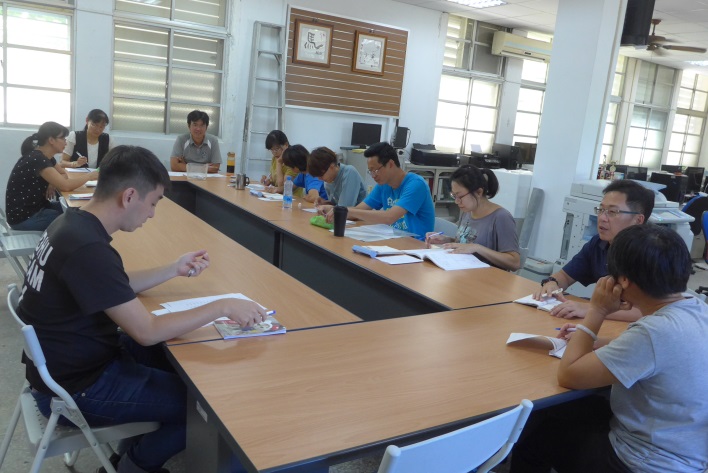 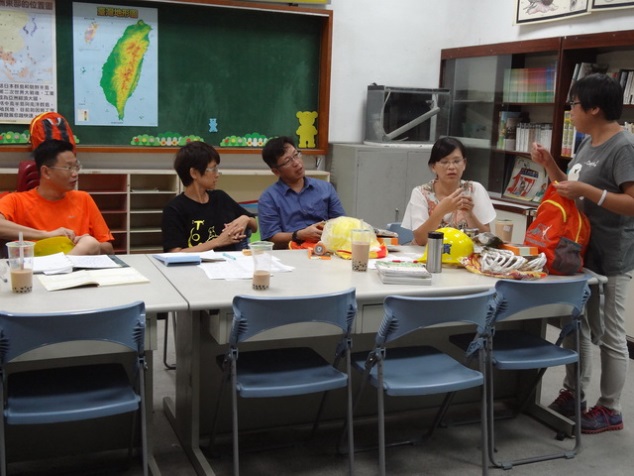 籌備會議檢討會議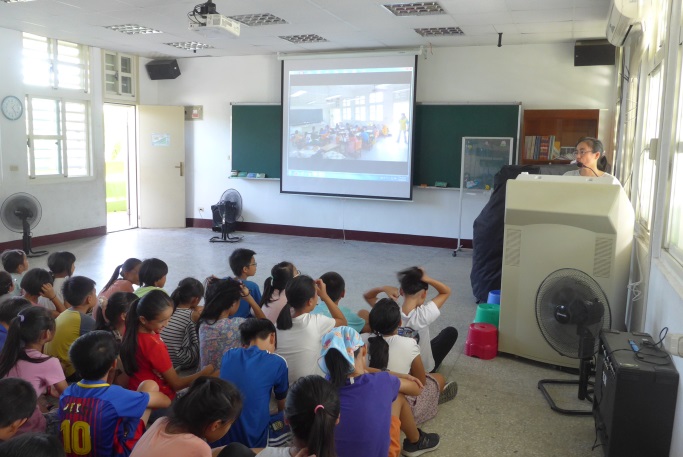 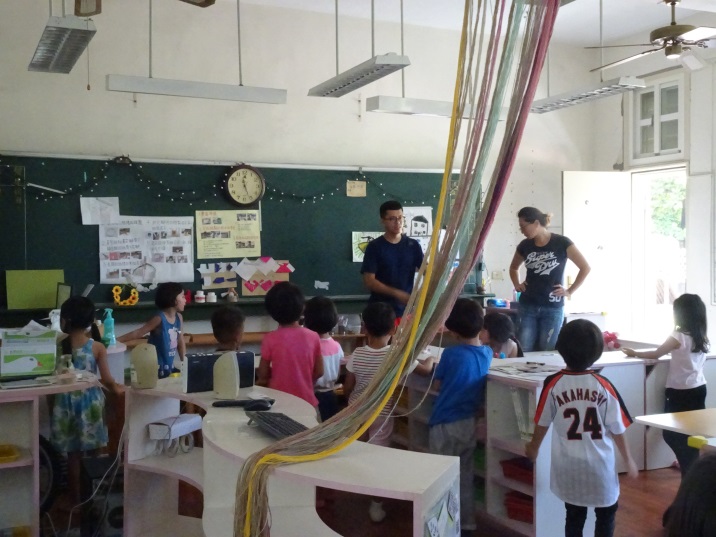 全校防災教育宣導幼兒園防災教育宣導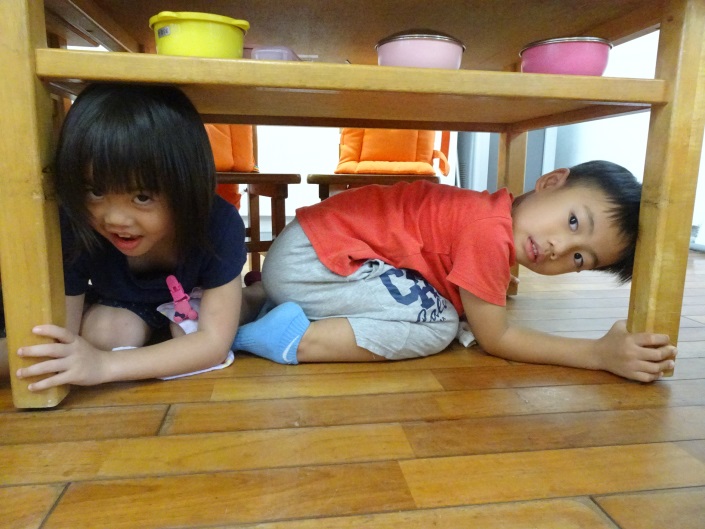 幼兒園防災演練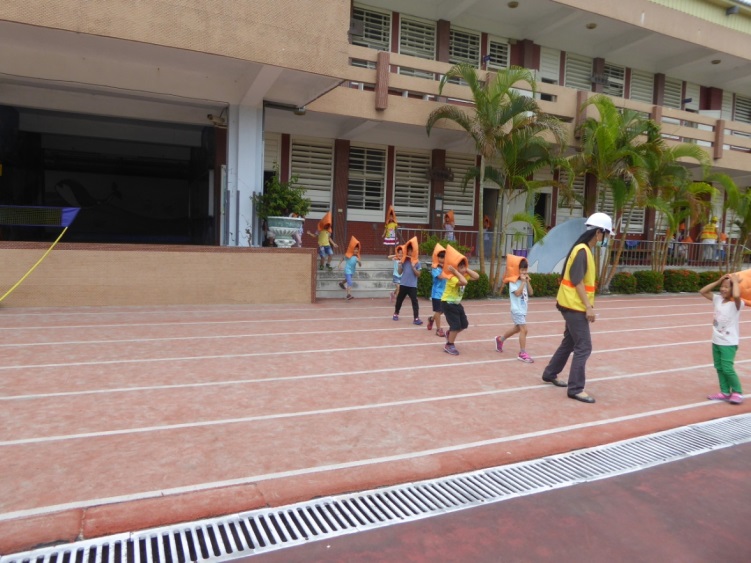 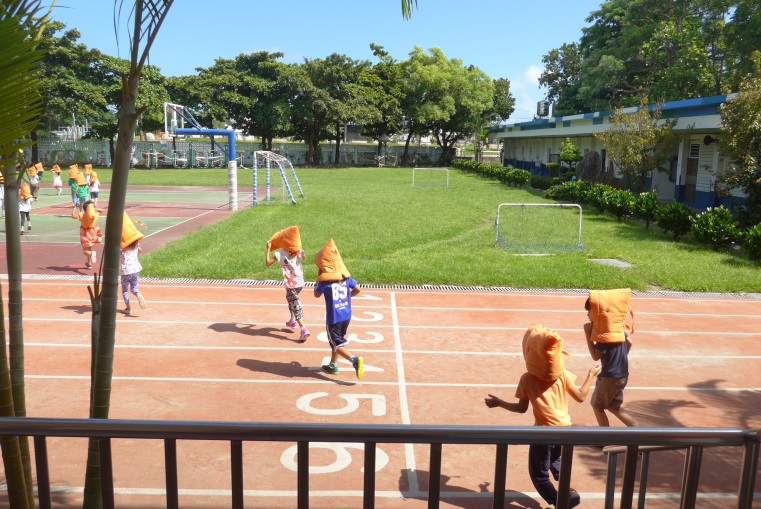 活動說明： 一樓班級疏散至操場活動說明：二樓班級疏散至操場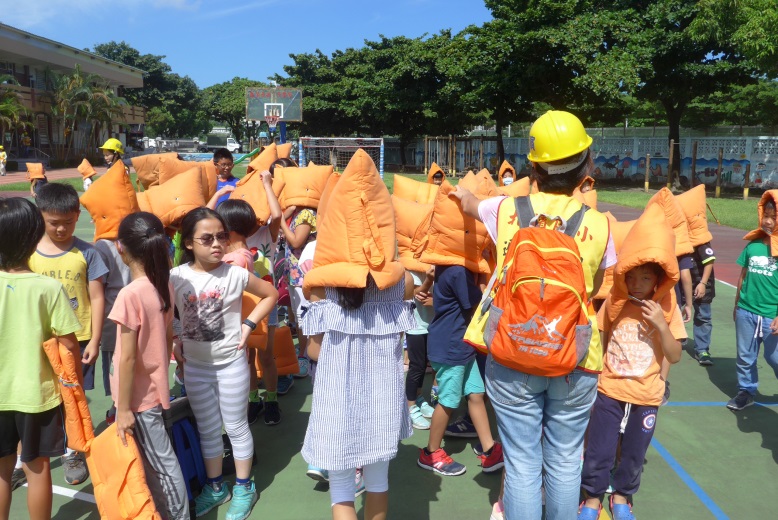 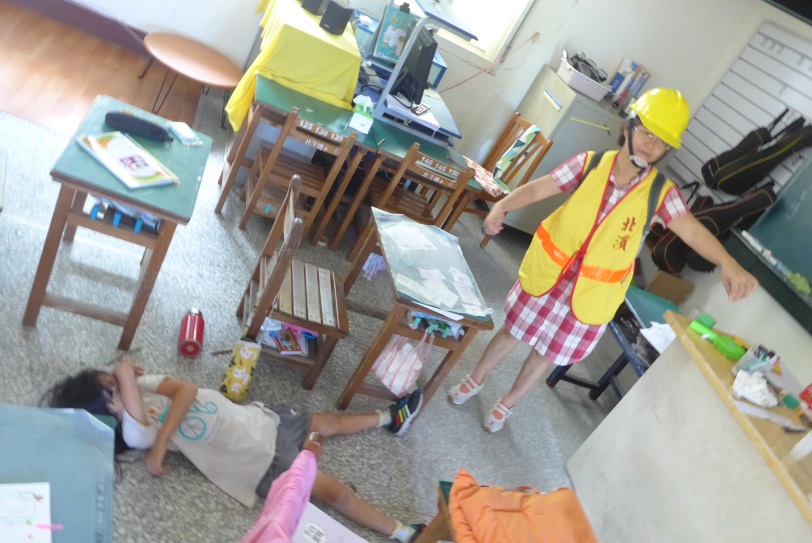 活動說明：全校疏散至操場活動說明：搶救組找到失蹤學生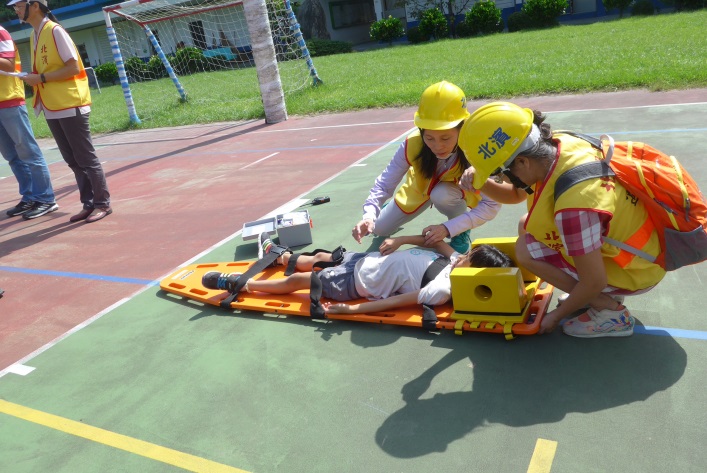 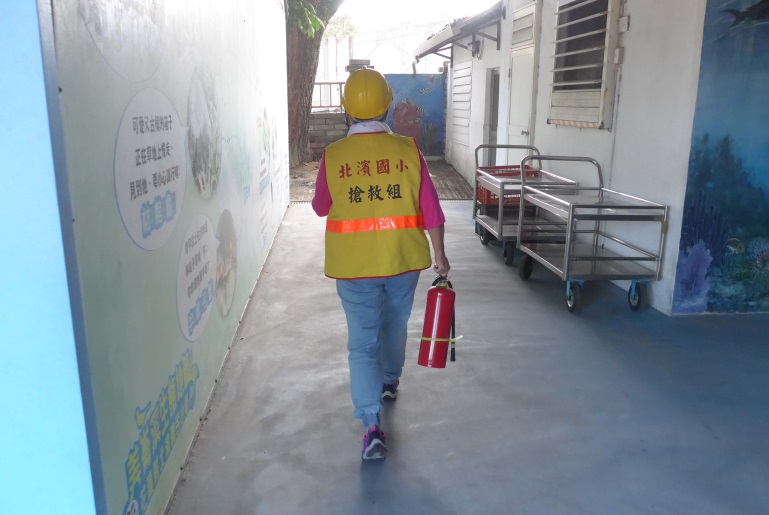 活動說明：救護組進行急救演練活動說明：搶救組進行防火演練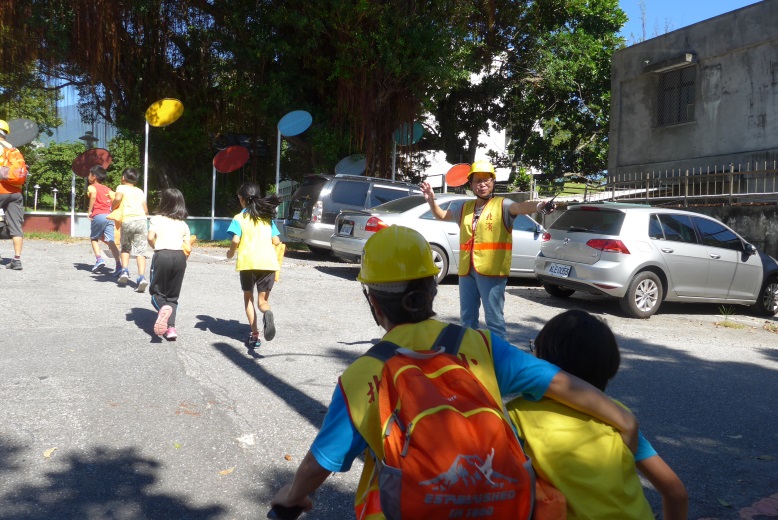 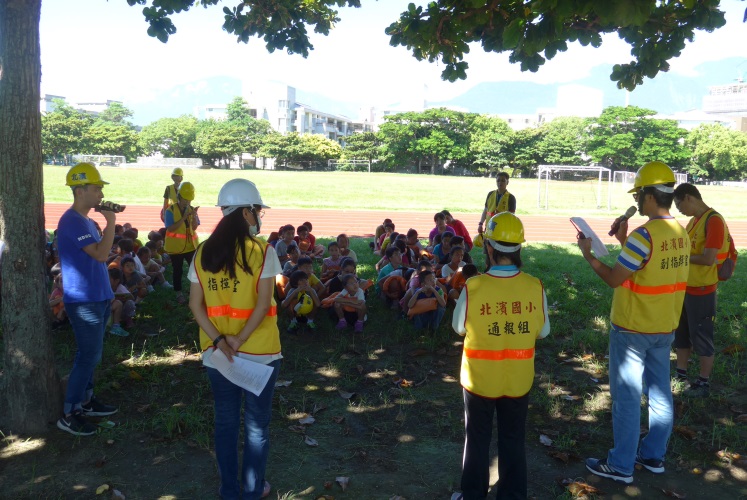 活動說明：全校進行防海嘯演練活動說明：防海嘯演練—全校疏散至花崗山